АДМИНИСТРАЦИЯ ВЛАДИМИРСКОЙ ОБЛАСТИПОСТАНОВЛЕНИЕот 30 декабря 2020 г. N 912ОБ УТВЕРЖДЕНИИ ПОРЯДКА ОПРЕДЕЛЕНИЯ ОБЪЕМА И УСЛОВИЙПРЕДОСТАВЛЕНИЯ ИЗ ОБЛАСТНОГО БЮДЖЕТА СУБСИДИЙГОСУДАРСТВЕННЫМ БЮДЖЕТНЫМ И АВТОНОМНЫМ УЧРЕЖДЕНИЯМ,ПОДВЕДОМСТВЕННЫМ МИНИСТЕРСТВУ ЛЕСНОГО ХОЗЯЙСТВА ВЛАДИМИРСКОЙОБЛАСТИ, НА ИНЫЕ ЦЕЛИ, НЕ СВЯЗАННЫЕ С ФИНАНСОВЫМОБЕСПЕЧЕНИЕМ ВЫПОЛНЕНИЯ ГОСУДАРСТВЕННОГО ЗАДАНИЯВ соответствии со статьей 78.1 Бюджетного кодекса Российской Федерации, постановлением Правительства Российской Федерации от 22.02.2020 N 203 "Об общих требованиях к нормативным правовым актам и муниципальным правовым актам, устанавливающим порядок определения объема и условия предоставления бюджетным и автономным учреждениям субсидий на иные цели" постановляю:1. Утвердить порядок определения объема и условий предоставления из областного бюджета субсидий государственным бюджетным и автономным учреждениям, подведомственным Министерству лесного хозяйства Владимирской области, на иные цели, не связанные с финансовым обеспечением выполнения государственного задания, согласно приложению.(в ред. постановления Правительства Владимирской области от 07.02.2023 N 47)2. Признать утратившими силу:- постановление Губернатора области от 25.06.2013 N 746 "Об утверждении Порядка предоставления субсидий из областного бюджета государственным бюджетным и автономным учреждениям, функции и полномочия учредителя в отношении которых осуществляет департамент лесного хозяйства администрации области, на цели, не связанные с финансовым обеспечением выполнения государственного задания на оказание государственных услуг (выполнение государственных работ)";- постановление Губернатора области от 13.11.2013 N 1263 "О внесении изменений в постановление Губернатора области от 25.06.2013 N 746 "Об утверждении порядка предоставления субсидий из областного бюджета государственным бюджетным и автономным учреждениям, функции и полномочия учредителя в отношении которых осуществляет департамент лесного хозяйства администрации области, на цели, не связанные с финансовым обеспечением выполнения государственного задания на оказание государственных услуг (выполнение государственных работ)";- постановление администрации области от 07.10.2014 N 1045 "О внесении изменения в постановление Губернатора области от 25.06.2013 N 746 "Об утверждении порядка предоставления субсидий из областного бюджета государственным бюджетным и автономным учреждениям, функции и полномочия учредителя в отношении которых осуществляет департамент лесного хозяйства администрации области, на цели, не связанные с финансовым обеспечением выполнения государственного задания на оказание государственных услуг (выполнение государственных работ)";- постановление администрации области от 17.06.2016 N 495 "О внесении изменений в постановление Губернатора области от 25.06.2013 N 746";- постановление администрации области от 01.11.2017 N 926 "О внесении изменений в постановление Губернатора области от 25.06.2013 N 746";- постановление администрации области от 08.11.2018 N 811 "О внесении изменений в приложение к постановлению Губернатора области от 25.06.2013 N 746";- постановление администрации области от 10.04.2019 N 268 "О внесении изменений в постановление Губернатора области от 25.06.2013 N 746";- постановление администрации области от 16.12.2019 N 875 "О внесении изменений в постановление Губернатора области от 25.06.2013 N 746 и признании утратившими силу некоторых нормативных правовых актов Владимирской области".3. Контроль за исполнением настоящего постановления возложить на заместителя Губернатора области, курирующего вопросы природопользования и экологии.(п. 3 в ред. постановления администрации Владимирской области от 23.12.2022 N 906)4. Настоящее постановление вступает в силу с 1 января 2021 года и подлежит официальному опубликованию.Губернатор областиВ.В.СИПЯГИНПриложениек постановлениюадминистрацииВладимирской областиот 30.12.2020 N 912ПОРЯДОКОПРЕДЕЛЕНИЯ ОБЪЕМА И УСЛОВИЙ ПРЕДОСТАВЛЕНИЯ ИЗ ОБЛАСТНОГОБЮДЖЕТА СУБСИДИЙ ГОСУДАРСТВЕННЫМ БЮДЖЕТНЫМ И АВТОНОМНЫМУЧРЕЖДЕНИЯМ, ПОДВЕДОМСТВЕННЫМ МИНИСТЕРСТВУ ЛЕСНОГО ХОЗЯЙСТВАВЛАДИМИРСКОЙ ОБЛАСТИ, НА ИНЫЕ ЦЕЛИ, НЕ СВЯЗАННЫЕС ФИНАНСОВЫМ ОБЕСПЕЧЕНИЕМ ВЫПОЛНЕНИЯГОСУДАРСТВЕННОГО ЗАДАНИЯ1. Общие положения1.1. Настоящий Порядок устанавливает правила определения объема и условий предоставления государственным бюджетным и автономным учреждениям, подведомственным Министерству лесного хозяйства Владимирской области (далее - учреждение, Министерство), субсидий из областного бюджета, предусмотренных законом Владимирской области об областном бюджете на очередной финансовый год и плановый период на иные цели, не связанные с выполнением государственного задания (далее - субсидии, Порядок).(в ред. постановления Правительства Владимирской области от 07.02.2023 N 47)1.2. Субсидии в соответствии с настоящим Порядком предоставляются на:- стипендиальное обеспечение студентов учреждения, включая материальную помощь;- государственное обеспечение и социальную поддержку детей-сирот и детей, оставшихся без попечения родителей, лиц из числа детей-сирот и детей, оставшихся без попечения родителей, обучающихся по очной форме обучения в учреждении, до окончания ими обучения в учреждении;- компенсационные выплаты на питание обучающимся в учреждении, за исключением обучающихся, состоящих на полном государственном обеспечении;- компенсацию расходов, связанных с предоставлением мер социальной поддержки на оплату жилых помещений, отопления и освещения педагогическим работникам, руководителям, заместителям руководителей государственных и муниципальных образовательных организаций, финансируемых из областного бюджета, руководителям структурных подразделений и их заместителям, работающим в сельских населенных пунктах и поселках городского типа (поселках, относящихся к городским населенным пунктам), а также лицам, проработавшим в сельских населенных пунктах, а также в поселках городского типа (поселках, относящихся к городским населенным пунктам) не менее 10 лет, в случае их выхода на пенсию либо в случае прекращения ими трудовой деятельности по достижении возраста 60 лет для мужчин и 55 лет для женщин при условии, что на момент выхода на пенсию (прекращения трудовой деятельности) им предоставлялись меры социальной поддержки;- выплату ежемесячной денежной компенсации расходов по проезду на общественном транспорте (кроме такси) до места работы и обратно педагогическим работникам учреждения, расположенного в сельской местности, проживающим в другой местности;- организацию культурно-массовой работы, физкультурной, спортивной и оздоровительной работы со студентами очной формы обучения;- ежемесячное денежное вознаграждение за классное руководство (кураторство) педагогическим работникам государственных образовательных организаций, реализующих образовательные программы среднего профессионального образования, в том числе программы профессионального обучения для лиц с ограниченными возможностями здоровья;- устройство универсальной спортивной площадки;- расходы на финансовое обеспечение мероприятий на размещение и питание граждан Российской Федерации, иностранных граждан и лиц без гражданства, постоянно проживающих на территориях Украины, Донецкой Народной Республики, Луганской Народной Республики, Запорожской области, Херсонской области, вынужденно покинувших жилые помещения и находившихся в пунктах временного размещения и питания на территории Владимирской области;(в ред. постановления Правительства Владимирской области от 07.02.2023 N 47)- расходы на финансовое обеспечение мероприятий по временному социально-бытовому обустройству граждан Российской Федерации, иностранных граждан и лиц без гражданства, постоянно проживающих на территориях Украины, Донецкой Народной Республики, Луганской Народной Республики, Запорожской области, Херсонской области, вынужденно покинувших жилые помещения и находящихся в пунктах временного размещения на территории Владимирской области;(абзац введен постановлением Правительства Владимирской области от 07.02.2023 N 47)- приобретение недвижимого и особо ценного движимого имущества для осуществления видов деятельности учреждения, предусмотренных учредительными документами;- капитальный ремонт имущества, закрепленного за учреждением на праве оперативного управления, а также на разработку проектной документации и проведение государственной экспертизы проектной документации;- оформление технической документации и технических планов на объекты недвижимости и их постановка на государственный кадастровый учет в целях регистрации права оперативного управления государственных учреждений Владимирской области;- подготовку, переподготовку, повышение квалификации работников учреждений, осуществляющих противопожарные (включая тушение лесных пожаров) и санитарные мероприятия в лесах;(в ред. постановления Правительства Владимирской области от 19.06.2023 N 422)- приобретение лесопожарной техники и оборудования для проведения комплекса мероприятий по охране лесов от пожаров, специализированной лесохозяйственной техники и оборудования для проведения комплекса мероприятий по лесовосстановлению и лесоразведению в рамках реализации федерального проекта "Сохранение лесов" национального проекта "Экология";- осуществление мероприятий по предупреждению, предотвращению и ликвидации чрезвычайных ситуаций в лесах:компенсацию расходов, связанных с увеличением кратности патрулирования (авиационный и наземный мониторинг) при выполнении мероприятий по обеспечению мер пожарной безопасности в лесах и тушению лесных пожаров в целях снижения рисков возникновения лесных пожаров на территории области, а также перехода их в категорию "крупных" (затраты на приобретение горюче-смазочных материалов, за использование ресурсных показателей техники, аэронавигацию, диспетчерское обеспечение, аэропортовое, наземное и техническое обслуживание, оплату труда, начисления на оплату труда, отчисления в социальные фонды, проживание, суточные);компенсацию расходов в период введения особого противопожарного режима в лесах на территории области в целях повышения уровня безопасности области (усиление мониторинга пожарной обстановки (наземное, авиационное), реагирование на ее изменение и тушение пожаров в лесах с использованием наземных сил; обеспечение необходимого авиационного патрулирования в зависимости от класса пожарной опасности; проведение комплекса мероприятий по ограничению пребывания граждан в лесах и въезда в них транспортных средств, включающих в себя: установку предупредительных аншлагов на территории земель лесного фонда области (с указанием информации о введении соответствующего ограничения и периода его действия), перекрытие шлагбаумами лесных дорог и создание системы контрольно-пропускных пунктов);- приобретение противогололедных материалов для приведения территории аэродрома (аэропорт Семязино) в постоянную эксплуатационную готовность и обеспечение безопасности перелетов;(абзац введен постановлением администрации Владимирской области от 23.12.2022 N 906)- реализацию мероприятий по обеспечению безопасности и антитеррористической защищенности учреждения;- осуществление мероприятий по ликвидации или реорганизации учреждения;- комплекс работ по переносу и ремонту системы объектов теплоснабжения (тепловых сетей);(абзац введен постановлением Правительства Владимирской области от 19.06.2023 N 422)- выполнение работ по ремонту искусственной взлетно-посадочной полосы аэродрома Владимир (Семязино).(абзац введен постановлением Правительства Владимирской области от 09.11.2023 N 801)(п. 1.2 в ред. постановления администрации Владимирской области от 31.03.2022 N 207)1.3. Функции и полномочия учредителя, до которого в соответствии с бюджетным законодательством Российской Федерации как до получателей бюджетных средств доведены в установленном порядке лимиты бюджетных обязательств на предоставление субсидий на соответствующий финансовый год и плановый период, осуществляет Министерство лесного хозяйства Владимирской области (далее - Министерство).(в ред. постановления Правительства Владимирской области от 07.02.2023 N 47)2. Условия и порядок предоставления субсидий2.1. Для получения субсидий, указанных в пункте 1.2 настоящего Порядка, на очередной финансовый год и плановый период учреждение в срок до 01 августа текущего финансового года направляет в Министерство перечень следующих документов:(в ред. постановления Правительства Владимирской области от 07.02.2023 N 47)- пояснительную записку, содержащую обоснование необходимости предоставления бюджетных средств, включая расчет-обоснование суммы субсидии, в том числе предварительную смету на выполнение соответствующих работ (оказание услуг), проведение мероприятий, приобретение имущества (за исключением недвижимого имущества), а также предложения поставщиков (подрядчиков, исполнителей), статистические данные и (или) иную информацию;- перечень объектов, подлежащих ремонту, акт обследования таких объектов и дефектную ведомость, предварительную смету расходов;- информацию о планируемом к приобретению имуществе;- информацию о количестве физических лиц (среднегодовом количестве), являющихся получателями выплат, и видах таких выплат, в случае если целью предоставления субсидии является осуществление указанных выплат;- иную информацию, необходимую для определения объема субсидий.2.2. Министерство рассматривает представленные учреждением документы, указанные в пункте 2.1 настоящего Порядка, и принимает в течение 15 рабочих дней решение об обоснованности предоставления субсидий учреждению.(в ред. постановления Правительства Владимирской области от 07.02.2023 N 47)2.3. Основаниями для отказа учреждению в предоставлении субсидии являются:- несоответствие представленных учреждением документов требованиям, определенным пунктом 2.1 настоящего Порядка, или непредставление (представление не в полном объеме) указанных документов;- недостоверность информации, содержащейся в документах, представленных учреждением.2.4. Размер субсидии определяется на основании документов, представленных учреждением согласно пункту 2.1 настоящего Порядка, которые подтверждают потребность в запрашиваемой субсидии на иные цели.2.4.1. Размер субсидии на стипендиальное обеспечение студентов учреждения определяется исходя из контингента студентов, обучающихся на бюджетной основе по очной форме обучения, и размера стипендии, установленного законодательством области для конкретной категории учащихся, с учетом дополнительных средств на оказание материальной помощи нуждающимся студентам, определяемых в размере десяти процентов, предусматриваемого им размера стипендиального фонда в соответствии с порядком, установленным постановлением Министерства.(в ред. постановления Правительства Владимирской области от 07.02.2023 N 47)2.4.2. Размер субсидии на государственное обеспечение и социальную поддержку детей-сирот и детей, оставшихся без попечения родителей, лиц из числа детей-сирот и детей, оставшихся без попечения родителей, обучающихся по очной форме обучения в учреждении, до окончания ими обучения в учреждении определяется исходя из количества лиц указанной категории и норм государственного обеспечения, установленных законодательством области.2.4.3. Размер субсидии на компенсационные выплаты на питание обучающимся в учреждении, за исключением обучающихся, состоящих на полном государственном обеспечении, определяется исходя из количества лиц и норм государственного обеспечения, установленных законодательством области.2.4.4. Размер субсидии на компенсацию расходов, связанных с предоставлением мер социальной поддержки на оплату жилых помещений, отопления и освещения педагогическим работникам, руководителям, заместителям руководителей государственных и муниципальных образовательных организаций, финансируемых из областного бюджета, руководителям структурных подразделений и их заместителям, работающим в сельских населенных пунктах и поселках городского типа (поселках, относящихся к городским населенным пунктам), а также лицам, проработавшим в сельских населенных пунктах, а также в поселках городского типа (поселках, относящихся к городским населенным пунктам) не менее 10 лет, в случае их выхода на пенсию либо в случае прекращения ими трудовой деятельности по достижении возраста 60 лет для мужчин и 55 лет для женщин при условии, что на момент выхода на пенсию (прекращения трудовой деятельности) им предоставлялись меры социальной поддержки, определяется исходя из количества лиц и стоимости планируемых расходов.2.4.5. Размер субсидии на выплату ежемесячной денежной компенсации расходов по проезду на общественном транспорте (кроме такси) до места работы и обратно педагогическим работникам учреждения, расположенного в сельской местности, проживающим в другой местности, определяется исходя из количества лиц и стоимости планируемых расходов.2.4.6. Размер субсидии на организацию культурно-массовой работы, физкультурной, спортивной и оздоровительной работы со студентами очной формы обучения определяется в объеме месячного размера стипендиального фонда.2.4.7. Размер субсидии на ежемесячное денежное вознаграждение за классное руководство (кураторство) педагогическим работникам государственных образовательных организаций, реализующих образовательные программы среднего профессионального образования, в том числе программы профессионального обучения для лиц с ограниченными возможностями здоровья, определяется на основании данных о численности работников, выполняющих функции классного руководителя (кураторство), и численности учебных групп и рассчитывается по формуле:ТС1i = ТСкр x НС1 x NСм x SСвзн,где:ТСкр - 5000 рублей - размер выплаты ежемесячного денежного вознаграждения за классное руководство (кураторство) педагогическим работникам образовательных организаций Владимирской области (но не более 2 выплат ежемесячного денежного вознаграждения одному педагогическому работнику при условии осуществления классного руководства (кураторства) в 2 и более учебных группах);НС1 - заявленное государственной образовательной организацией Владимирской области фактическое количество учебных групп;NСм - количество месяцев в году, в которые выплачивается ежемесячное денежное вознаграждение педагогическим работникам образовательных организаций за классное руководство (кураторство);SСвзн - страховые взносы в государственные внебюджетные фонды.2.4.8. Размер субсидии на устройство универсальной спортивной площадки определяется на основании пояснительной записки, содержащей технико-экономическое обоснование, сводного сметного расчета.2.4.9. Размер субсидии по расходам на финансовое обеспечение мероприятий на размещение и питание граждан Российской Федерации, иностранных граждан и лиц без гражданства, постоянно проживающих на территориях Украины, Донецкой Народной Республики, Луганской Народной Республики, Запорожской области, Херсонской области, вынужденно покинувших жилые помещения и находившихся в пунктах временного размещения и питания на территории Владимирской области, а также финансовое обеспечение мероприятий по временному социально-бытовому обустройству граждан Российской Федерации, иностранных граждан и лиц без гражданства, постоянно проживающих на территориях Украины, Донецкой Народной Республики, Луганской Народной Республики, Запорожской области, Херсонской области, вынужденно покинувших жилые помещения и находящихся в пунктах временного размещения на территории Владимирской области, определяется на основании количества лиц и установленных законодательством размеров выплат.(подп. 2.4.9 в ред. постановления Правительства Владимирской области от 07.02.2023 N 47)2.4.10. Размер субсидии на приобретение недвижимого и особо ценного движимого имущества для осуществления видов деятельности учреждения, предусмотренных учредительными документами, определяется на основании перечня и стоимости приобретаемого недвижимого и особо ценного движимого имущества.2.4.11. Размер субсидии на капитальный ремонт имущества, закрепленного за учреждением на праве оперативного управления, а также на разработку проектной документации и проведение государственной экспертизы проектной документации определяется на основании пояснительной записки, содержащей технико-экономические обоснования, предварительной сметы на проведение работ (оказание услуг), утвержденной руководителем учреждения.2.4.12. Размер субсидии на оформление технической документации и технических планов на объекты недвижимости и их постановка на государственный кадастровый учет в целях регистрации права оперативного управления государственных учреждений Владимирской области определяется на основании предварительной сметы на проведение работ (оказание услуг), утвержденной руководителем учреждения.2.4.13. Размер субсидии на подготовку, переподготовку, повышение квалификации работников учреждений, осуществляющих противопожарные (включая тушение лесных пожаров) и санитарные мероприятия в лесах, определяется на основании количества лиц и стоимости обучения.(подп. 2.14.3 в ред. постановления Правительства Владимирской области от 19.06.2023 N 422)2.4.14. Размер субсидии на приобретение лесопожарной техники и оборудования для проведения комплекса мероприятий по охране лесов от пожаров, специализированной лесохозяйственной техники и оборудования для проведения комплекса мероприятий по лесовосстановлению и лесоразведению в рамках реализации федерального проекта "Сохранение лесов" национального проекта "Экология" определяется на основании количества и стоимости техники и оборудования.2.4.15. Размер субсидии на осуществление мероприятий по предупреждению, предотвращению и ликвидации чрезвычайных ситуаций в лесах определяется как среднегодовая фактическая сумма расходов предыдущего года, приведенная к уровню потребительских цен очередного финансового года путем индексации на коэффициенты инфляции, установленные в соответствующем финансовом году.2.4.16. Размер субсидии на реализацию мероприятий по обеспечению безопасности и антитеррористической защищенности учреждения определяется на основании пояснительной записки, содержащей технико-экономическое обоснование, предварительной сметы, утвержденной руководителем учреждения.2.4.17. Размер субсидии на приобретение противогололедных материалов для приведения территории аэродрома (аэропорт Семязино) в постоянную эксплуатационную готовность и обеспечение безопасности перелетов определяется из количества и стоимости приобретаемых материалов.2.4.18. Размер субсидии на осуществление мероприятий по ликвидации или реорганизации учреждения определяется исходя из установленных норм законодательства.2.4.19. Размер субсидии на комплекс работ по переносу и ремонту системы объектов теплоснабжения определяется на основании пояснительной записки, содержащей технико-экономические обоснования, предварительной сметы на проведение работ (оказание услуг), утвержденной руководителем учреждения.(подп. 2.4.19 введен постановлением Правительства Владимирской области от 19.06.2023 N 422)2.4.20. Размер субсидии на выполнение работ по ремонту искусственной взлетно-посадочной полосы аэродрома Владимир (Семязино) определяется на основании пояснительной записки, содержащей технико-экономические обоснования, предварительной сметы на проведение работ (оказание услуг), утвержденной руководителем учреждения.(подп. 2.4.20 введен постановлением Правительства Владимирской области от 09.11.2023 N 801)(п. 2.4 в ред. постановления администрации Владимирской области от 23.12.2022 N 906)2.5. Предоставление субсидий осуществляется на основании заключаемого между Министерством и учреждением соглашения о предоставлении субсидии (далее - соглашение) в соответствии с типовой формой, утвержденной Министерством финансов Владимирской области, в котором предусматриваются:(в ред. постановления Правительства Владимирской области от 07.02.2023 N 47)цели предоставления субсидии;значение результатов предоставления субсидии;план мероприятий по достижению результатов предоставления субсидии;размер субсидии;сроки (график) перечисления субсидии;сроки предоставления отчетности;порядок и сроки возврата сумм субсидии в случае несоблюдения учреждением целей, условий и порядка предоставления субсидии, определенных соглашением;основания и порядок внесения изменений в соглашение, в том числе в случае уменьшения Министерству ранее доведенных лимитов бюджетных обязательств на предоставление субсидии;(в ред. постановления Правительства Владимирской области от 07.02.2023 N 47)основания для досрочного прекращения соглашения по решению Министерства в одностороннем порядке, в том числе в связи с:(в ред. постановления Правительства Владимирской области от 07.02.2023 N 47)реорганизацией (за исключением реорганизации в форме присоединения) или ликвидацией учреждения;нарушением учреждением целей и условий предоставления субсидии, установленных настоящим Порядком и (или) соглашением;запрет на расторжение соглашения учреждением в одностороннем порядке;иные положения (при необходимости).(п. 2.5 в ред. постановления администрации Владимирской области от 31.03.2022 N 207)2.6. Учреждение на 1-е число месяца, предшествующего месяцу, в котором планируется принятие решения о предоставлении субсидий должно соответствовать следующим требованиям:- отсутствие у учреждения неисполненной обязанности по уплате налогов, сборов, страховых взносов, пеней, штрафов, процентов, подлежащих уплате в соответствии с законодательством Российской Федерации о налогах и сборах;- отсутствие просроченной задолженности по возврату в областной бюджет, субсидий, бюджетных инвестиций, предоставленных в том числе в соответствии с иными правовыми актами, за исключением случаев предоставления субсидии на осуществление мероприятий по реорганизации или ликвидации учреждения, предотвращение аварийной (чрезвычайной) ситуации, ликвидацию последствий и осуществление восстановительных работ в случае наступления аварийной (чрезвычайной) ситуации, погашение задолженности по судебным актам, вступившим в законную силу, исполнительным документам, а также иных случаев, установленных законодательством.2.7. Результатами предоставления субсидии на иные цели являются:2.7.1. На стипендиальное обеспечение студентов учреждения, включая материальную помощь: количество получателей выплат.2.7.2. На государственное обеспечение и социальную поддержку детей-сирот и детей, оставшихся без попечения родителей, лиц из числа детей-сирот и детей, оставшихся без попечения родителей, обучающихся по очной форме обучения в учреждении, до окончания ими обучения в учреждении: количество получателей выплат.2.7.3. На компенсационные выплаты на питание обучающимся в учреждении, за исключением обучающихся, состоящих на полном государственном обеспечении: количество получателей выплат.2.7.4. На компенсацию расходов, связанных с предоставлением мер социальной поддержки на оплату жилых помещений, отопления и освещения педагогическим работникам, руководителям, заместителям руководителей государственных и муниципальных образовательных организаций, финансируемых из областного бюджета, руководителям структурных подразделений и их заместителям, работающим в сельских населенных пунктах и поселках городского типа (поселках, относящихся к городским населенным пунктам), а также лицам, проработавшим в сельских населенных пунктах, а также в поселках городского типа (поселках, относящихся к городским населенным пунктам) не менее 10 лет, в случае их выхода на пенсию либо в случае прекращения ими трудовой деятельности по достижении возраста 60 лет для мужчин и 55 лет для женщин при условии, что на момент выхода на пенсию (прекращения трудовой деятельности) им предоставлялись меры социальной поддержки: количество получателей выплат.2.7.5. На выплату ежемесячной денежной компенсации расходов по проезду на общественном транспорте (кроме такси) до места работы и обратно педагогическим работникам учреждения, расположенного в сельской местности, проживающим в другой местности: количество получателей выплат.2.7.6. На организацию культурно-массовой работы, физкультурной, спортивной и оздоровительной работы со студентами очной формы обучения: количество получателей выплат.2.7.7. На ежемесячное денежное вознаграждение за классное руководство (кураторство) педагогическим работникам государственных образовательных организаций, реализующих образовательные программы среднего профессионального образования, в том числе программы профессионального обучения для лиц с ограниченными возможностями здоровья: количество предоставленных выплат ежемесячного денежного вознаграждения за классное руководство (кураторство) педагогическим работникам образовательных организаций в общем количестве запланированных таких выплат.2.7.8. На устройство универсальной спортивной площадки: ввод в эксплуатацию универсальной спортивной площадки.2.7.9. На расходы на финансовое обеспечение мероприятий на размещение и питание граждан Российской Федерации, иностранных граждан и лиц без гражданства, постоянно проживающих на территориях Украины, Донецкой Народной Республики, Луганской Народной Республики, Запорожской области, Херсонской области, вынужденно покинувших жилые помещения и находившихся в пунктах временного размещения и питания на территории Владимирской области, а также мероприятий по временному социально-бытовому обустройству граждан Российской Федерации, иностранных граждан и лиц без гражданства, постоянно проживающих на территориях Украины, Донецкой Народной Республики, Луганской Народной Республики, Запорожской области, Херсонской области, вынужденно покинувших жилые помещения и находящихся в пунктах временного размещения на территории Владимирской области: количество лиц, находившихся в пунктах временного размещения.(подп. 2.7.9 в ред. постановления Правительства Владимирской области от 07.02.2023 N 47)2.7.10. На приобретение недвижимого и особо ценного движимого имущества для осуществления видов деятельности учреждения, предусмотренных учредительными документами: количество приобретенного недвижимого и особо ценного движимого имущества.2.7.11. На капитальный ремонт имущества, закрепленного за учреждением на праве оперативного управления, а также на разработку проектной документации и проведение государственной экспертизы проектной документации: количество объектов, капитальный ремонт которых осуществлен, количество объектов, на которые разработана проектная документация, количество объектов, проектная документация на которые прошла государственную экспертизу.2.7.12. На оформление технической документации и технических планов на объекты недвижимости и их постановка на государственный кадастровый учет в целях регистрации права оперативного управления государственных учреждений Владимирской области определяется: количество технической документации и технических планов.2.7.13. На подготовку, переподготовку, повышение квалификации работников учреждений, осуществляющих противопожарные (включая тушение лесных пожаров) и санитарные мероприятия в лесах: количество лиц, прошедших обучение.(подп. 2.7.13 в ред. постановления Правительства Владимирской области от 19.06.2023 N 422)2.7.14. На приобретение лесопожарной техники и оборудования для проведения комплекса мероприятий по охране лесов от пожаров, специализированной лесохозяйственной техники и оборудования для проведения комплекса мероприятий по лесовосстановлению и лесоразведению в рамках реализации федерального проекта "Сохранение лесов" национального проекта "Экология": целевой показатель "Степень выполнения плана по приобретению лесопожарной и специализированной лесохозяйственной техники и оборудования", значения показателя результативности для учреждения устанавливается в размере 95% и количество приобретенной техники и оборудования.2.7.15. На осуществление мероприятий по предупреждению, предотвращению и ликвидации чрезвычайных ситуаций в лесах: доля лесных пожаров, ликвидированных в течение первых суток с момента обнаружения, в общем количестве лесных пожаров.2.7.16. На реализацию мероприятий по обеспечению безопасности и антитеррористической защищенности учреждения: количество выполненных работ.2.7.17. На приобретение противогололедных материалов для приведения территории аэродрома (аэропорт Семязино) в постоянную эксплуатационную готовность и обеспечение безопасности перелетов: количество проведенных мероприятий по обеспечению безопасности перелетов.2.7.18. На осуществление мероприятий по ликвидации или реорганизации учреждения: количество мероприятий.2.7.19. На комплекс работ по переносу и ремонту системы объектов теплоснабжения: количество выполненных работ.(подп. 2.7.19 введен постановлением Правительства Владимирской области от 19.06.2023 N 422)2.7.20. На выполнение работ по ремонту искусственной взлетно-посадочной полосы аэродрома Владимир (Семязино): количество выполненных работ.(подп. 2.7.20 введен постановлением Правительства Владимирской области от 09.11.2023 N 801)(п. 2.7 в ред. постановления администрации Владимирской области от 23.12.2022 N 906)2.8. Субсидия учреждению перечисляется на отдельный лицевой счет учреждения, открытый в Управлении Федерального казначейства по Владимирской области в течение пяти рабочих дней после предоставления документов, подтверждающих возникновение денежных обязательств.2.9. Санкционирование оплаты денежных обязательств учреждения осуществляется в соответствии с порядком, установленным Министерством финансов Владимирской области.(в ред. постановления администрации Владимирской области от 23.12.2022 N 906, постановления Правительства Владимирской области от 07.02.2023 N 47)2.10. При изменении размера предоставляемой субсидии в соглашение вносятся изменения путем заключения дополнительных соглашений.3. Требования к отчетности3.1. Учреждение ежеквартально до 10 числа месяца, следующего за отчетным кварталом, предоставляет в Министерство:(в ред. постановления Правительства Владимирской области от 07.02.2023 N 47)- отчет о достижении результатов предоставления субсидии по форме согласно приложению N 1 к Порядку;- отчет об осуществлении расходов, источником финансового обеспечения которых является субсидия, по форме согласно приложению N 2 к Порядку;- отчет о реализации плана мероприятий по достижению результатов предоставления субсидии (контрольных точек) согласно приложению N 3 к Порядку.Отчеты предоставляются нарастающим итогом с начала года по состоянию на 1 число квартала, следующего за отчетным.Министерство имеет право устанавливать в соглашении дополнительные формы представления учреждением отчетности и сроки их представления.(в ред. постановления администрации Владимирской области от 31.03.2022 N 207, постановления Правительства Владимирской области от 07.02.2023 N 47)4. Порядок осуществления контроля за соблюдением целей,условий и порядка предоставления субсидии и ответственностьза их несоблюдение4.1. Не использованные в текущем финансовом году остатки субсидий подлежат перечислению в бюджет.Указанные остатки средств могут быть использованы в очередном финансовом году при наличии потребности в направлении их на те же цели в соответствии с решением Министерства.(в ред. постановления Правительства Владимирской области от 07.02.2023 N 47)4.2. Решение об использовании в очередном финансовом году не использованных в текущем финансовом году остатков средств субсидий принимается Министерством при наличии неисполненных обязательств, принятых учреждением, источником финансового обеспечения которых являются не использованные на 1 января текущего финансового года остатки субсидии, на основании отчета о расходах учреждения с приложением к нему документов (копий документов), подтверждающих наличие и объем неисполненных принятых обязательств учреждения.(в ред. постановления Правительства Владимирской области от 07.02.2023 N 47)Министерство принимает решение в течение 10 рабочих дней с момента предоставления указанного отчета и документов (копий документов).(в ред. постановления Правительства Владимирской области от 07.02.2023 N 47)4.3. Решение об использовании в текущем финансовом году поступлений от возврата ранее произведенных учреждением выплат, источником финансового обеспечения которых является субсидия, для достижения целей, установленных при предоставлении субсидии, принимается Министерством.(в ред. постановления Правительства Владимирской области от 07.02.2023 N 47)Для принятия решения об использовании в текущем финансовом году поступлений от возврата ранее произведенных учреждением выплат, источником финансового обеспечения которых является субсидия, учреждением в Министерство предоставляется информация о наличии у учреждения неисполненных обязательств, источником финансового обеспечения которых являются средства от возврата ранее произведенных учреждением выплат, а также документов (копий документов), подтверждающих наличие и объем указанных обязательств учреждения (за исключением обязательств по выплатам физическим лицам), в течение 3 рабочих дней с момента поступления средств.(в ред. постановления Правительства Владимирской области от 07.02.2023 N 47)Министерство принимает решение в течение 10 рабочих дней с момента поступления указанной в абзаце втором настоящего пункта информации.(в ред. постановления Правительства Владимирской области от 07.02.2023 N 47)4.4. Контроль за использованием субсидий осуществляет Министерство в соответствии с действующим законодательством, в том числе путем проведения плановых и внеплановых проверок:(в ред. постановления Правительства Владимирской области от 07.02.2023 N 47)- по месту Министерства на основании документов и информации, представленных по его запросу учреждением;(в ред. постановления Правительства Владимирской области от 07.02.2023 N 47)- по месту нахождения учреждения по документальному и фактическому изучению операций с использованием средств субсидий, произведенных учреждением.В случае установления по итогам проверок, проведенных Министерством, фактов нецелевого использования субсидий соответствующие средства подлежат возврату в областной бюджет.(в ред. постановления Правительства Владимирской области от 07.02.2023 N 47)Субсидия или ее часть подлежат возврату в областной бюджет учреждением в течение месяца со дня получения соответствующего требования Министерства или уполномоченного органа государственного финансового контроля.(в ред. постановления Правительства Владимирской области от 07.02.2023 N 47)В случае невыполнения в установленный срок требования о возврате субсидии или ее части Министерство обеспечивает их взыскание в судебном порядке в соответствии с законодательством Российской Федерации.(в ред. постановления Правительства Владимирской области от 07.02.2023 N 47)4.5. Руководитель учреждения несет ответственность за использование субсидий в соответствии с условиями, предусмотренными Соглашением, и законодательством Российской Федерации.Приложение N 1к ПорядкуПриложение N 2к ПорядкуПриложение N 3к Порядку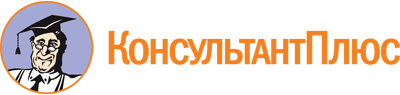 Постановление администрации Владимирской обл. от 30.12.2020 N 912
(ред. от 09.11.2023)
"Об утверждении порядка определения объема и условий предоставления из областного бюджета субсидий государственным бюджетным и автономным учреждениям, подведомственным Министерству лесного хозяйства Владимирской области, на иные цели, не связанные с финансовым обеспечением выполнения государственного задания"Документ предоставлен КонсультантПлюс

www.consultant.ru

Дата сохранения: 19.11.2023
 Список изменяющих документов(в ред. постановлений администрации Владимирской областиот 20.09.2021 N 603, от 31.03.2022 N 207, от 23.12.2022 N 906,постановлений Правительства Владимирской областиот 07.02.2023 N 47, от 19.06.2023 N 422, от 09.11.2023 N 801)Список изменяющих документов(в ред. постановлений администрации Владимирской областиот 20.09.2021 N 603, от 31.03.2022 N 207, от 23.12.2022 N 906,постановлений Правительства Владимирской областиот 07.02.2023 N 47, от 19.06.2023 N 422, от 09.11.2023 N 801)Отчето достижении результатов предоставления субсидии на иные целиОтчето достижении результатов предоставления субсидии на иные целиОтчето достижении результатов предоставления субсидии на иные целиОтчето достижении результатов предоставления субсидии на иные целиОтчето достижении результатов предоставления субсидии на иные целиОтчето достижении результатов предоставления субсидии на иные целиОтчето достижении результатов предоставления субсидии на иные целиОтчето достижении результатов предоставления субсидии на иные целиОтчето достижении результатов предоставления субсидии на иные целиОтчето достижении результатов предоставления субсидии на иные цели(наименование учреждения)(наименование учреждения)(наименование учреждения)(наименование учреждения)(наименование учреждения)за20года(поквартально, нарастающим итогом с начала финансового года)(поквартально, нарастающим итогом с начала финансового года)(поквартально, нарастающим итогом с начала финансового года)(поквартально, нарастающим итогом с начала финансового года)(поквартально, нарастающим итогом с начала финансового года)(поквартально, нарастающим итогом с начала финансового года)Nп/пНаименование субсидии на иные целиНаименование мероприятияНаименование результатаЕд. измеренияЗначение результатаЗначение результатаПричины отклоненияПричины отклоненияПричины отклоненияNп/пНаименование субсидии на иные целиНаименование мероприятияНаименование результатаЕд. измеренияплановое значениефактическое значениеПричины отклоненияПричины отклоненияПричины отклонения12345678881.Итого:Итого:Итого:Итого:Итого:Руководитель учрежденияРуководитель учрежденияРуководитель учрежденияФИОФИОФИОГлавный бухгалтер учрежденияГлавный бухгалтер учрежденияГлавный бухгалтер учрежденияГлавный бухгалтер учрежденияФИОФИОФИООтчет об осуществлении расходов,источником финансового обеспечения которых является субсидияОтчет об осуществлении расходов,источником финансового обеспечения которых является субсидияОтчет об осуществлении расходов,источником финансового обеспечения которых является субсидияОтчет об осуществлении расходов,источником финансового обеспечения которых является субсидияОтчет об осуществлении расходов,источником финансового обеспечения которых является субсидияОтчет об осуществлении расходов,источником финансового обеспечения которых является субсидияОтчет об осуществлении расходов,источником финансового обеспечения которых является субсидияОтчет об осуществлении расходов,источником финансового обеспечения которых является субсидияОтчет об осуществлении расходов,источником финансового обеспечения которых является субсидияОтчет об осуществлении расходов,источником финансового обеспечения которых является субсидияОтчет об осуществлении расходов,источником финансового обеспечения которых является субсидияОтчет об осуществлении расходов,источником финансового обеспечения которых является субсидия(наименование учреждения)(наименование учреждения)(наименование учреждения)(наименование учреждения)(наименование учреждения)(наименование учреждения)(наименование учреждения)за20года(поквартально, нарастающим итогом с начала финансового года)(поквартально, нарастающим итогом с начала финансового года)(поквартально, нарастающим итогом с начала финансового года)(поквартально, нарастающим итогом с начала финансового года)(поквартально, нарастающим итогом с начала финансового года)(поквартально, нарастающим итогом с начала финансового года)(поквартально, нарастающим итогом с начала финансового года)(поквартально, нарастающим итогом с начала финансового года)Nп/пНаименование субсидииКБКПоступило из областного бюджета с начала года, тыс. руб.Поступило из областного бюджета с начала года, тыс. руб.Фактические расходы с начала года, тыс. руб.Фактические расходы с начала года, тыс. руб.Остаток субсидииОстаток субсидииОстаток субсидииОстаток субсидииОстаток субсидииNп/пНаименование субсидииКБКПоступило из областного бюджета с начала года, тыс. руб.Поступило из областного бюджета с начала года, тыс. руб.Фактические расходы с начала года, тыс. руб.Фактические расходы с начала года, тыс. руб.всегов том числев том числев том числев том числеNп/пНаименование субсидииКБКПоступило из областного бюджета с начала года, тыс. руб.Поступило из областного бюджета с начала года, тыс. руб.Фактические расходы с начала года, тыс. руб.Фактические расходы с начала года, тыс. руб.всеготребуется в направление на те же целиподлежит возвратуподлежит возвратуподлежит возврату1234455678881.Итого:Итого:Руководитель учрежденияРуководитель учрежденияРуководитель учрежденияФИОФИОФИОФИОГлавный бухгалтер учрежденияГлавный бухгалтер учрежденияГлавный бухгалтер учрежденияГлавный бухгалтер учрежденияГлавный бухгалтер учрежденияФИОФИОФИОФИОСписок изменяющих документов(введено постановлением администрации Владимирской областиот 31.03.2022 N 207)Отчето реализации плана мероприятий по достижению результатов предоставления субсидии (контрольных точек)Отчето реализации плана мероприятий по достижению результатов предоставления субсидии (контрольных точек)Отчето реализации плана мероприятий по достижению результатов предоставления субсидии (контрольных точек)Отчето реализации плана мероприятий по достижению результатов предоставления субсидии (контрольных точек)Отчето реализации плана мероприятий по достижению результатов предоставления субсидии (контрольных точек)Отчето реализации плана мероприятий по достижению результатов предоставления субсидии (контрольных точек)Отчето реализации плана мероприятий по достижению результатов предоставления субсидии (контрольных точек)Отчето реализации плана мероприятий по достижению результатов предоставления субсидии (контрольных точек)Отчето реализации плана мероприятий по достижению результатов предоставления субсидии (контрольных точек)Отчето реализации плана мероприятий по достижению результатов предоставления субсидии (контрольных точек)Отчето реализации плана мероприятий по достижению результатов предоставления субсидии (контрольных точек)Отчето реализации плана мероприятий по достижению результатов предоставления субсидии (контрольных точек)(наименование учреждения)(наименование учреждения)(наименование учреждения)(наименование учреждения)(наименование учреждения)за20года(поквартально, нарастающим итогом с начала финансового года)(поквартально, нарастающим итогом с начала финансового года)(поквартально, нарастающим итогом с начала финансового года)(поквартально, нарастающим итогом с начала финансового года)(поквартально, нарастающим итогом с начала финансового года)(поквартально, нарастающим итогом с начала финансового года)(поквартально, нарастающим итогом с начала финансового года)(поквартально, нарастающим итогом с начала финансового года)(поквартально, нарастающим итогом с начала финансового года)(поквартально, нарастающим итогом с начала финансового года)Nп/пНаименование результата предоставления субсидии, контрольные точкиНаименование результата предоставления субсидии, контрольные точкиЕдиница измеренияЗначение результата предоставления субсидииЗначение результата предоставления субсидииЗначение результата предоставления субсидииСрок достижения(дд.мм.гггг.)Срок достижения(дд.мм.гггг.)Срок достижения(дд.мм.гггг.)Причина отклоненияПричина отклоненияNп/пНаименование результата предоставления субсидии, контрольные точкиНаименование результата предоставления субсидии, контрольные точкиЕдиница измеренияплановоефактическоепрогнозноеплановыйфактический (прогнозный)фактический (прогнозный)1223456788991.Руководитель учрежденияРуководитель учрежденияРуководитель учрежденияРуководитель учрежденияФИОФИОГлавный бухгалтер учрежденияГлавный бухгалтер учрежденияГлавный бухгалтер учрежденияГлавный бухгалтер учрежденияГлавный бухгалтер учрежденияФИОФИО